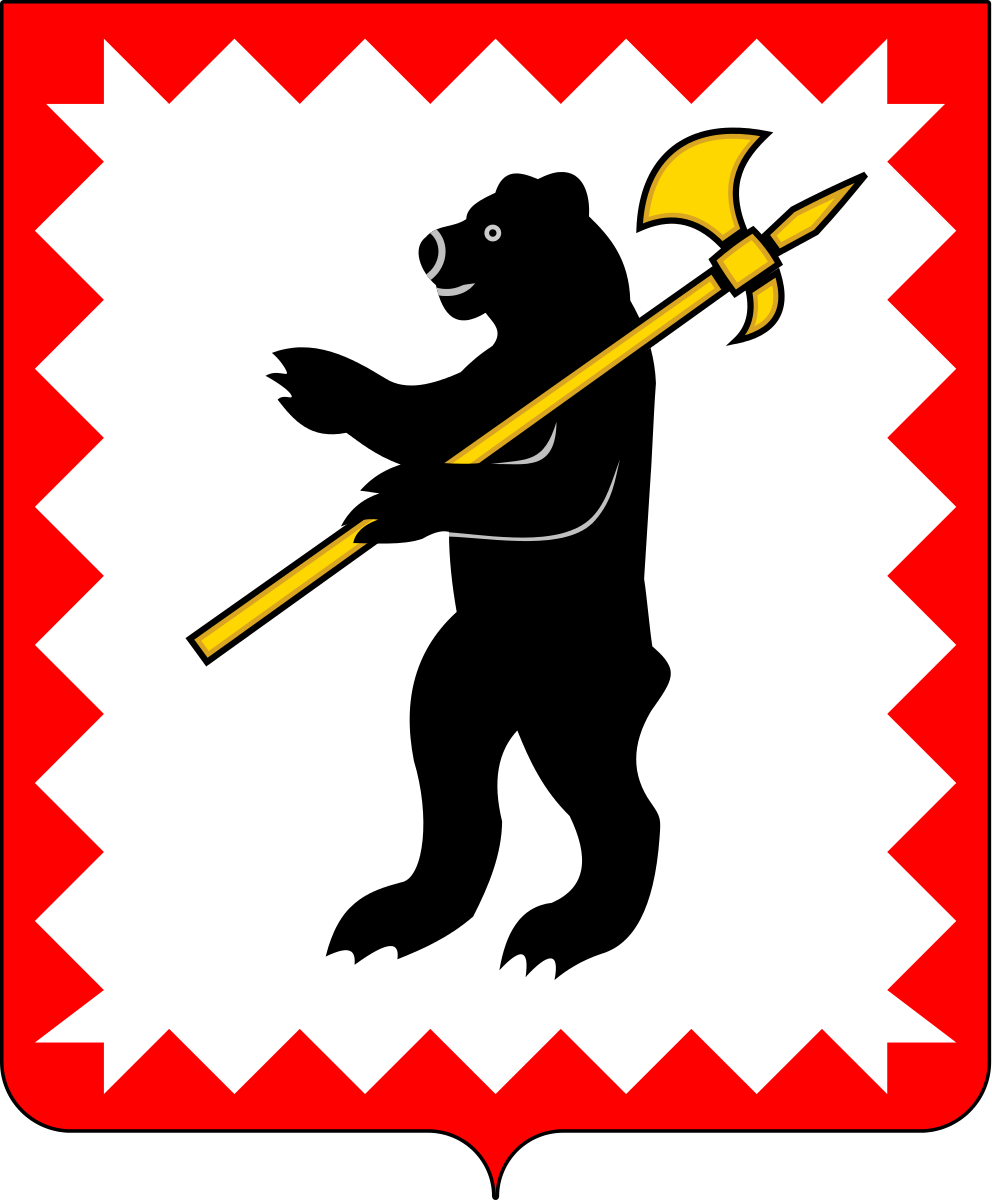 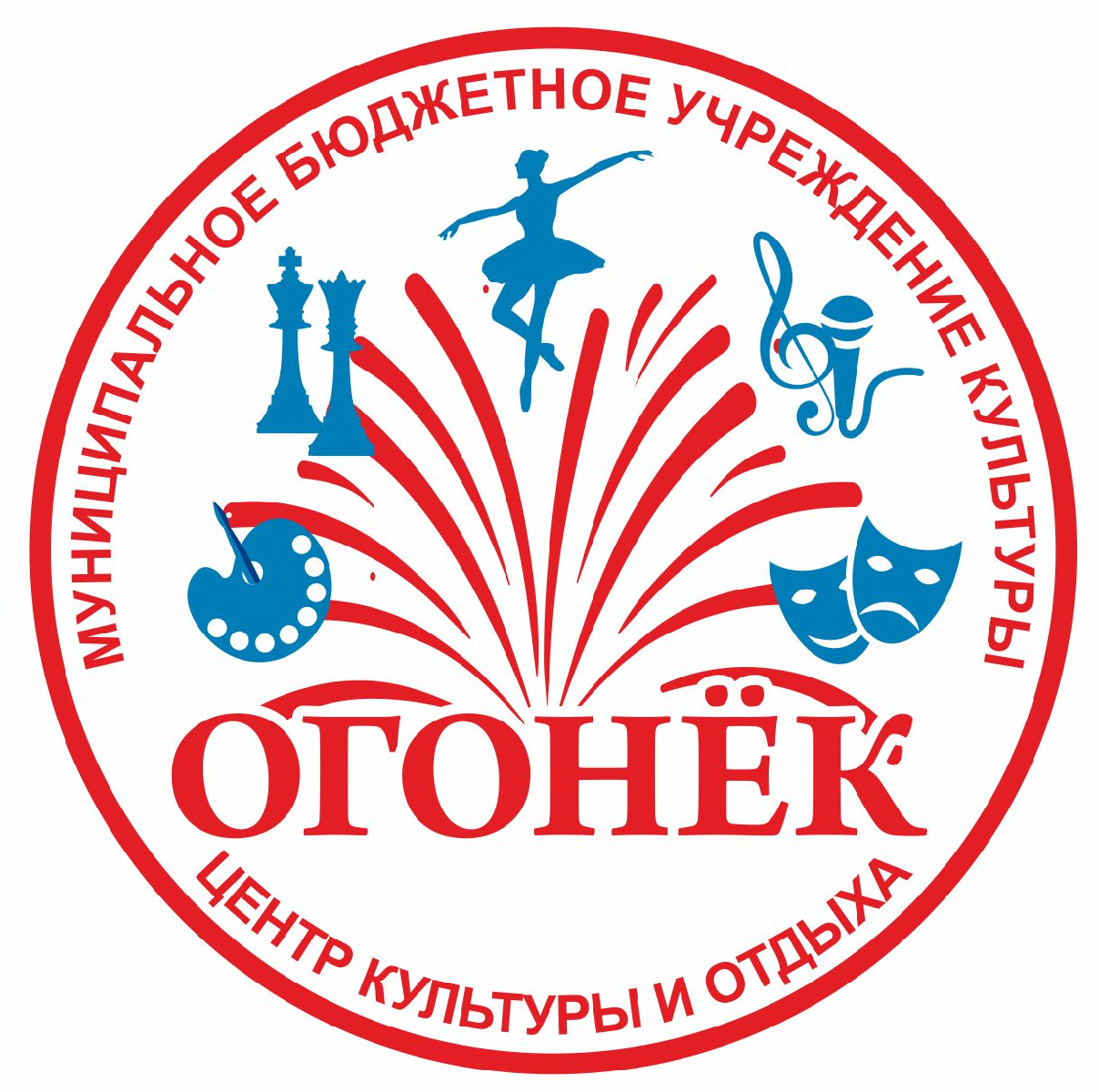 «Согласовано»,Заместитель главы администрацииМО ГП «Город Малоярославец» _______________Соловьёва Э.З.ПОЛОЖЕНИЕ XVII Городского фестиваля-конкурса  молодых  исполнителей «Весна -2019»1.Общие положения1.1. Городской фестиваль-конкурс молодых исполнителей «Весна-2019» (далее «Фестиваль») проводится с целью развития и популяризации  детского и молодёжного сценического творчества в г. Малоярославце.  1.2  Фестиваль направлен на решение следующих задач:       - выявление и поддержка талантливых молодых исполнителей;       - расширение творческих контактов между коллективами;- реализация творческого потенциала,  повышение исполнительского мастерства.2.  Организаторы и партнёры  Фестиваля2.1. Организаторы  XVII Фестиваля: МБУК «Центр культуры и отдыха «Огонёк» (далее Дирекция).2.2. Партнёры  Фестиваля: Администрация  МО ГП «Город Малоярославец»,  предприятия и организации всех уровней, осуществляющие финансирование Фестиваля. 2.3 Информационную поддержку в организации Фестиваля оказывают: газеты «Малоярославецкий край»,  «Шанс для Вас», телеканал «Малоярославец ТВ».3. Управление Фестивалем3.1. Руководство Фестивалем осуществляет Дирекция фестиваля. 3.2. Дирекция решает вопросы финансирования, материально-технического обеспечения, подготовки и организации Фестиваля.Состав дирекции: -  Жмакина Татьяна Викторовна - директор МБУК «ЦКиО «Огонёк».   Тел. 8-920-092-31-87, -  Крещёнова Татьяна Николаевна  - зам. директора МБУК «ЦКиО «Огонёк». Тел. 8-902-985-51-59-  Казаков Александр Андреевич - режиссёр массовых мероприятий МБУК «ЦКиО «Огонёк». Тел. 8-910-708-12-03- Баранова Александра Валерьевна – художественный руководитель МБУК «ЦКиО «Огонёк». Тел. 8-910-708-70-424. Номинации и возрастные категории участников Фестиваля4.1. Вокал:4.1.1.  Номинация «Актёрская песня» (сольное или ансамблевое исполнение)Песни из кинофильмов, мультфильмов, мюзиклов и спектаклей на русском языке		I возрастная группа:   7 -10 лет.  		II  возрастная группа: 11-14 лет.		III возрастная группа: 15 - 25 лет.4.1.2.  Номинация «Эстрадный вокал» (сольное или ансамблевое исполнение)        I возрастная группа:   7 -10 лет.  II  возрастная группа: 11-14 лет.III возрастная группа: 15 -25 лет.4.1.3. Номинация «Народный вокал» (сольное или ансамблевое исполнение)		I возрастная группа:   7 -10 лет.  		II  возрастная группа: 11-14 лет.		III возрастная группа: 15 - 25 лет.Требования: - выступление участника возможно по фонограмму, которая должна быть записана на флеш-карте и  соответствовать профессиональному качеству- пение  под плюсовую фонограмму не допускается- бэк-вокал на фонограммах в сольном исполнении допускается без дублирования основной партии, в ансамблевом исполнении не допускается- использование собственной аппаратуры и микрофонов участников не допустимо 4.2. Хореография.4.2.1  Номинация «Сюжетный танец» - к году театра в России.           Без возрастных ограничений	4.2.2. Номинация «Детский танец» (до  6 лет)4.2.3. Номинация «Эстрадный танец»            I возрастная группа:  7-10 лет.  II  возрастная группа: 11-14 лет.IIIвозрастная группа: 15 -25 лет.4.2.4. Номинация «Народный танец»I возрастная группа:  7-10 лет.  II  возрастная группа: 11-14 лет.III возрастная группа: 15 -25 лет.	4.3 Номинация «Оригинальный жанр».- пантомима, пластический этюд, пародии, реприза;- цирковое искусство: иллюзионизм, жонглирование, акробатика, клоунада; 	- необычные способности; - номер с применением технических средств;- игра на необычных музыкальных инструментах.	В каждой возрастной категории допускается участие исполнителей другого возраста, но не более 20 % от общего количества выступающих.5.  Время и место проведения ФестиваляФестиваль проводится в два этапа:5.1 Первый этап - отборочный: 24 марта  в 11.00,  клуб Центра культуры и отдыха «Огонёк» 	(ул. Кутузова 70)	   - Номинация «Актёрская песня»	- Номинация  «Эстрадный вокал» 	- Номинация «Народный вокал»	- Номинация «Оригинальный жанр» 5.2 Второй этап:  25 марта в 17.00,  Малоярославецкий Центр российского кино (ул. Калужская, 6)	     - Номинация «Детский танец»	- Номинация «Эстрадный танец»	- Номинация «Народный танец»	- Номинация «Сюжетный танец»	- Гала-Концерт
6. Правила проведения Фестиваля.	6.1  Участниками Фестиваля могут быть молодые исполнители г. Малоярославца в возрасте от 3  до 25 лет: 	 -  учащиеся средних общеобразовательных учреждений города;     - студенты высших и средних специальных учебных заведений города;     - воспитанники музыкальных школ;     - исполнители и коллективы учреждений  культуры; 	 - частные творческие коллективы и исполнители. 6.2. Количество номеров, заявленных в рамках Фестиваля: - участники Фестиваля  могут  представить по одному творческому номеру в любой из номинаций в каждой возрастной категории от коллектива или частного лица.- участники Фестиваля, заявившие номер  в номинациях «Эстрадный вокал» или «Народный вокал» могут заявить 2-й творческий номер в номинации «Актёрская песня».   6.3 Продолжительность одного номера Фестиваля не должна превышать 5 минут. 6.4 Дирекция фестиваля не несёт ответственности за выставление оценок членами жюри и присуждения званий участникам.6.5 На Фестивале не разрешается выставлять номер исполненный на предыдущем фестивале6.4 Объявление результатов и награждение участников осуществляется только на гала-концерте. Участникам, не имеющим возможности присутствовать на гала-концерте,  следует обратиться в дирекцию Фестиваля для предоставления им альтернативных вариантов получения наград.6.5 Программу и порядок выступления участников 1-го и 2-го этапа Фестиваля определяется дирекцией     Фестиваля.6.6 Участникам, руководителям и сопровождающим не разрешается вмешиваться в творческий и организационный процесс Фестиваля и вносить какие-либо коррективы в программу6.7 Дирекция фестиваля вправе вносить изменения в программу фестиваля.6.8 Организаторы Фестиваля не несут ответственности перед правообладателями за использование конкурсантами произведений во время выступлений.6.9  Весь необходимый реквизит для номеров участники обеспечивают своими силами.6.10 За безопасность исполнения номера несёт ответственность исполнитель или его представитель.6.11 За жизнь и безопасность участников фестиваля несет ответственность представитель (руководитель) исполнителя или коллектива.6.12	Дирекция Фестиваля не несет ответственности за несчастные случаи, произошедшие в результате нарушения инструкций, правил поведения, не соблюдения участниками техники безопасности и по этим причинам оставляет за собой право отказать претенденту в участии в Фестивале.6.13	Спорные ситуации, возникающие на Фестивале, разрешаются Дирекцией фестиваля. 6.14	Фонограммы для выступления предоставляются официальному  представителю Фестиваля заранее лично или на эл. адрес: festival.vesna@yandex.ru (не позже, чем за 3 суток до выступления)Контактное лицо: Казакова Евгения Сергеевна, телефон 8-910-867-50-34.6.15 Любое нарушение регламента Фестиваля-конкурса влечёт за собой потерю баллов при оценке выступления.6.16	Руководители (сопровождающие) и участники Фестиваля при подаче заявки автоматически подтверждают согласие со всеми пунктами данного положения, правил проведения конкурса.6.17	Заявки на участие в Фестивале принимаются до 21  марта. Форма заявки прилагается к Положению Фестиваля и высылается на  эл. адрес: festival.vesna@yandex.ru6.18 Информация о Фестивале будет размещена на странице социальной сети «ВКонтакте» https://vk.com/festival.vesna7.Финансовые условия.7.1. Сумма организационного взноса составляет:       - солисты (различных жанров), дуэты, трио, квартеты, квинтеты – 100 рублей с человека;      - для хореографических коллективов численностью  более 8 участников – 600 рублей.7.2. Собранные взносы пойдут на формирование призового фонда и оплату работы жюри.  Оплата регистрационных взносов производится наличными денежными средствами в день регистрации.Участники, не выполняющие правил Положения,  к участию в Фестивале  не допускаются.8. Жюри Фестиваля, критерии оценки.8.1	Для подведения итогов Дирекция Фестиваля формирует состав жюри из специалистов учреждений культуры, образования и других сфер деятельности в составе  5 или 7 человек.    8.2  Члены жюри оценивают исполнителей согласно следующим критериям:- вокал: чистота интонирования, эмоциональность, артистизм, оригинальность исполнения, сценический костюм, соответствие номинации и теме Фестиваля.- хореография: исполнительское мастерство, эмоциональность и  артистизм, сценический костюм, оригинальность постановки, соответствие теме номинации- оригинальный жанр: актерское мастерство, техника исполнения, эстетика, режиссура, сложность постановки, оригинальность, зрелищность постановки, сценический костюм.8.3 Жюри конкурса имеет право:- присуждать звания «лауреат 1, 2 или 3 степени»; - награждать участников званием «Гран-при» Фестиваля- награждать одним званием несколько участников;- не присуждать званий и наград.9. Подведение итогов.9.1. Победителей и исполнителей лучших  номеров определяют члены жюри на отборочном этапе. 9.2  Право отбора номеров для участия в гала-концерте Дирекция Фестиваля оставляет за собой.9.3  Итоги Фестиваля и награждение победителей объявляются на гала-концерте.Контакты фестиваля:8-48431-5-17-07 – Центр культуры и отдыха «Огонёк» Форма заявки на участие в фестивале. (отправлять на e-mail: festival.vesna@yandex.ru)Номинации «Актёрская песня»   «Эстрадный вокал», «Народный вокал», Имя и фамилия исполнителя, возраст.Номинация. Название песни, автор слов и композитор. ФИО руководителя (если есть). Наименование учреждения, в котором занимается исполнитель.Общее количество участников.Контактный телефон.Необходимое техническое обеспечение (микрофоны, стойки и т.д)Фонограмма номера (отправлять на e-mail: festival.vesna@yandex.ru)Номинации «Детский танец», «Эстрадный танец», «Народный танец» Название коллектива.Номинация. Название номера. ФИО руководителя. Наименование учреждения, в котором базируется коллектив. Общее количество участников.Контактный телефон.Фонограмма номера (отправлять на e-mail: festival.vesna@yandex.ruНоминация «Оригинальный жанр»Имя и фамилия исполнителя, возраст. Название коллектива.Название номера.Жанр номера.Технические приспособления, реквизит, используемые в номере.Необходимость подготовки к номеру (если необходима).ФИО руководителя (если есть).Наименование учреждения, в котором занимается исполнитель или базируется коллектив.Общее количество участников.Контактный телефон.Фонограмма номера (отправлять на e-mail: festival.vesna@yandex.ru)Приглашаем всех желающих принять участие в XVII городском фестивале-конкурсе  молодых  исполнителей «Весна -2019».До встречи!